День литературного чтенияДевиз дня: Читай! Думай! Рассказывай!	Девиз третьего дня «Читай! Думай! Рассказывай!». На мобильной выставке в фойе 1-го этажа парад цифр и букв первоклассников сменила выставка творческих работ учащихся        3-х и 4-х классов «Проба пера».  Ребята могли представить на суд товарищей свои сказки, рассказы, стихи. 4«А» Артюкевич Артемий,  стихотворение «Берёзка»4«Б» Середич Ульяна, стихотворение «Зима»3«В» Суходолец Милана, стихотворение «Моя Беларусь», Курбацкий Даниил, стихотворение «Новогоднее»Нехвядович Диана из 3«Б» класса оформила книгу «Экологические сказки». Казакевич Полина и Лиштван Доминика из 4«А» представили собственные сочинения в виде книжек-малышек. Учащиеся 3«А» класса Суходолец Валерия, Вершицкая Алёна, Мацевич Матвей и Пасеко Надежда представили серию из 6-ти произведений с иллюстрациями. Во 2«А» и 2 «Б» классах прошли литературные викторины «Скоро сказка сказывается…». Я не была, судить могу по фотографиям. Ребята вспомнили, что сказки бывают волшебные, бытовые и о животных. Приняли участие в конкурсах «Разминка», «Узнай героя», «Дальше, дальше…», «Интеллектуальный». И конечно разыграли театр-экспромт, примерили на себя роль различных сказочных героев, добрых и злых, справедливых и хитрых, находчивых и вредных. Учителя подготовили разнообразный раздаточный и наглядный материал.Большую работу в этот день провела библиотекарь Вашкевич Алла Владимировна. Наши первоклассники посетили библиотеку. Для них был проведён библиотечный урок «Посвящение в читатели». Совместно с учащимися 7-ых классов Алла Владимировна провела рейд «Как живут учебники». Проверялось наличие обложек, аккуратность, чистота, наличие закладок в учебниках. Старшие товарищи подготовили для учащихся начальных классов памятки «Береги книгу», напомнили об ответственности за порчу и утерю учебников. Надо отметить, что все учебники в хорошем состоянии.Дальше в библиотеке ждал конкурс чтецов «Люблю наш край». Все ребята выступали трогательно и проникновенно, как настоящие артисты. Победила Трус Варвара. И конечно после 4-го урока Ринкевич Любовь Александровна и Садовская Екатерина Владимировна провели весёлые музыкальные переменки.Екатерина Владимировна Садовская и учащиеся 1 «В» класса пригласили на открытое занятие-викторину «Энергосбережение – дело для всех, польза для каждого. Занятие прошло в игровой занимательной форме. Таинственный гость принес детям загадку про электрический ток. В ходе беседы ребята выяснили где живет ток, где он рождается, производится. По картинкам проследили его путь в наши дома. Разделившись на две команды, «Берегоша»            и «Теплоша», ребята соревновались в отгадывании загадок. Приняли участие в играх «Доскажи словечко», «Правильно ли поступают герои», решали бытовые проблемы. Собирали пазлы, рисовали рисунки. Внимательно выслушали и запомнили советы Лампочки «Правила десяти НЕ».https://www.instagram.com/p/CW5_CzdIJ1u/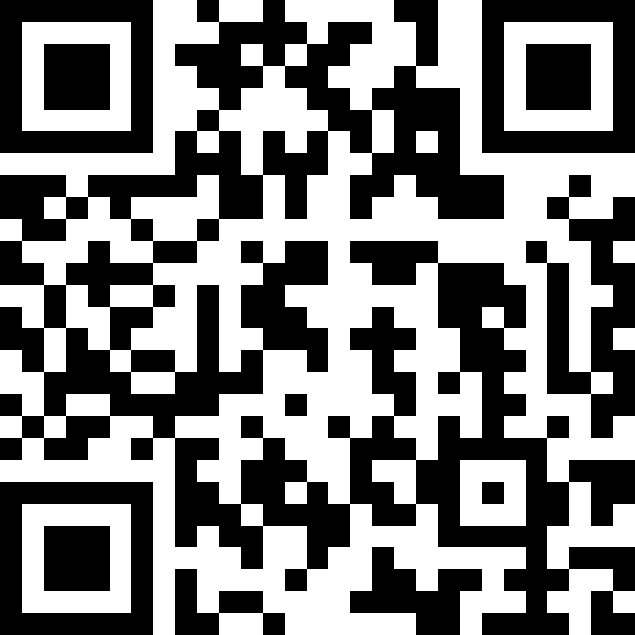 